Муниципальное дошкольное образовательное учреждение«Детский сад № 75»ПАМЯТКА  для РОДИТЕЛЕЙ«ПРОФИЛАКТИКА  КОМПЬЮТЕРНОЙ  ЗАВИСИМОСТИ»Подготовила Воспитатель высшей категорииПерепелина Надежда ВладимировнаГ.Ярославль, 2022г.                              Памятка для родителей«Профилактика компьютерной зависимости»     Для профилактики компьютерной зависимости и работы с зависимыми детьми психологи рекомендуют родителям следующее:  Живите с ребенком ВМЕСТЕ!- Показывайте личный положительный пример. Важно, чтобы слова не расходились с делом. И если отец разрешает сыну играть не более часа в день, то сам не должен играть по три-четыре.- Ограничьте время игр с компьютером, установив четко определенный временной интервал. Резко запрещать работать на компьютере нельзя: обозначьте для ребенка, что при соблюдении установленных границ времени, после перерыва возможно возобновление занятий.- Предложите другие возможности времяпровождения. Можно составить список дел, которыми можно заняться в свободное время. Желательно, чтобы в списке были совместные занятия. Предложите ребенку альтернативу компьютеру: интерактивные игры со сверстниками, познавательные путешествия, прогулки, чтение книги, рисование.- Покажите ребенку, что компьютер – это  очень малая часть доступных развлечений, что жизнь гораздо разнообразней, что игра не заменит общения. Не пресекайте и, по возможности, удовлетворяйте любопытство ребенка.     -  Учите ребенка общаться: мириться, договариваться.     - Обращайте внимание на игры, в которые играют дети, и которые Вы приобретаете для ребенка, так как некоторые из них могут стать причиной бессонницы, раздражительности, агрессивности, специфических страхов.- Обсуждайте игры вместе с ребенком. Отдавайте предпочтение развивающим играм. Крайне важно научить ребенка критически относиться к компьютерным играм.В случаях, если родители самостоятельно не могут справиться с проблемой, необходимо обращаться к психологам, в специализированные центры.Больше общайтесь с вашим ребенком, обсуждайте свои и его чувства – основной причиной возникновения компьютерной зависимости у детей психологи считают недостаток общения.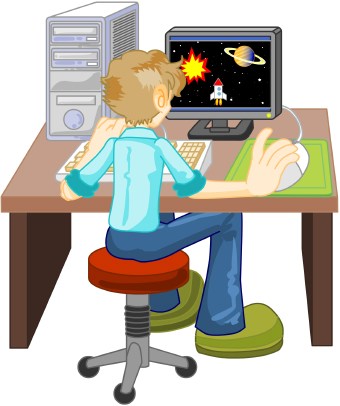 